Curriculum and Instruction Council 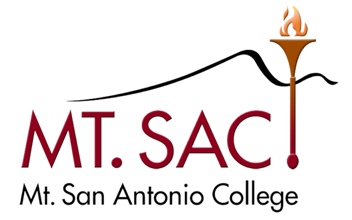 March 12, 2024 Minutes3:30 – 5:00 PMRoom 4-2440Malcolm Rickard, Co-ChairX Madelyn Arballo, VP, School of Continuing EdX George Bradshaw, Admission & RecordsX Meghan Chen, AVP Instruction Co-Chair DesigneeX Jamaika Fowler, Articulation OfficerX Kelly Fowler, VP Instruction Co-ChairX Hong Guo, LibraryX Carol Impara, DL CoordinatorX Briseida Ramirez Catalan, School of Continuing Ed FacultyLisa Morales, Academic Senate X Christopher Jackson, Outcomes Co-CoordinatorX Pauline Swartz, Assistant Curriculum Liaison X Sylvia Ruano, Dean of Instruction Dianne Rowley, FacultyX Tania Anders, Academic Senate President
Student Representative, VacantNon-Voting MembersX Irene Pinedo, Curriculum Specialist IIX Lannibeth Calvillo, Curriculum Specialist IIX Lesley Cheng, Curriculum Specialist IGuestsShiloh Blacksher, Senate Co-VP (guest)Rachel Brown,  guestMeeting AgendaOutcomesApproval of Minutes: Public CommentsAgenda CheckApproved with flexibility.InformationAcceptance of MinutesDistance Learning CommitteeNovember 14, 2023November 28, 2023December 12, 2023Educational Design Committee MinutesJanuary 25, 2024February 27, 2024Outcomes Committee MinutesDecember 05, 2023Mapping and Catalog Committee MinutesNoneAcceptedAcceptedAcceptedAcceptedAccepted*Add to minutes that faculty need to have curriculum proposals at stage 4 by May 31st for 25-26*Potential future agenda item – outcomes to share new interface for NuventiveAcceptedNew CoursesSIGN 261 – Complex Topics in InterpretingApproved.New and Substantive Program ChangesNew Stand-alone coursesCourse DisciplinesItems for Discussion or ActionWorkgroup Report out:DL Amendment Form in WebCMS & Process Updates – M. RickardAP 4103 Work Experience – R. BrownTitle 5 Changes General Education Pattern Review of AA/AS Local Degrees – J. FowlerAB 928 Implementation for 25-26 – M. Chen & M. RickardInforming the campus of changesADT complianceLocal GE pattern C&I study session1i.) The purpose of the workgroup was to create a process for DLs that are discontinued and to discuss incorporating the form in WebCMS. Departments need to clearly indicate DL in their department minutes, looked at WebCMS – updates will include where they will check if they want to continue DL and a pop up to warn them about removing the DL, integrating it as supplemental form, deactivations are added to the consent agenda and that is how DL will be removed. Deactivating DL does not go through DLC. Malcolm presented to the department chairs and reminded them to include DL decisions in minutes. Will keep Dl form webpage for now so people can keep checking DL status of courses. Instructions to follow once updates have been made in WebCMS.ii.) Rachel gave background on current work experience practices at Mt. SAC, changes to title 5, and biggest changes to AP 4103 proposed by the workgroup. The biggest changes are work experience redefined, addition of noncredit, and integration of work experience as a component in the course. Hours for work experience have also changed. All work experience courses will need to be updated to reflect the changes. Each area will also be able to define repeatability for their area. The first step is to get the AP through the approval process, then guidance will be given to the faculty. C&I will review at a future meeting. iii.) Workgroup proposed updated to local AA/AS that include the units for Ethnic Studies and Math as a requirement. Proposed 30 units from the current 24 units to account for ethnic studies and math moving from competency to a requirement. Math was placed in area B to mirror CSU (previous practice). Also discussed catalog language that would need to be updated to reflect changes. Goal is to get senate approval to apply changes to 24-25 catalog. Motion to approve taskforce recommendation as presented. Approved. 2. How do we get everyone on the same page to get to all the component parts? Tania had idea for Jamaika and Malcolm to present during the March 29th senate academy. This would be an opportunity for senate members to have an hour to learn about the changes. Jamaika is recommending two sessions: One for Cal-GETC and the other one for 928 changes. Jamaika proposed using C&I time as study sessions. We will invite the other areas that need to be involved to figure out how we will inform everyone on campus, timeline, support, and resources. On Hold/Tabled ItemsBP 4020 Program, Curriculum, and Course Development & AP 4020 Program and Curriculum Development – M. Chen, M. RickardEMCC Update – P. Swartz & K. DeWylde2023-24 Meetings3:30-5:00PM2nd & 4th TuesdaysFall 2023September 12 & 26October 10 & 24November 14 & 28December 12 (tentative)Spring 2024March 12 & 26April 9 & 23             May 7 & 21